9ème Toucamp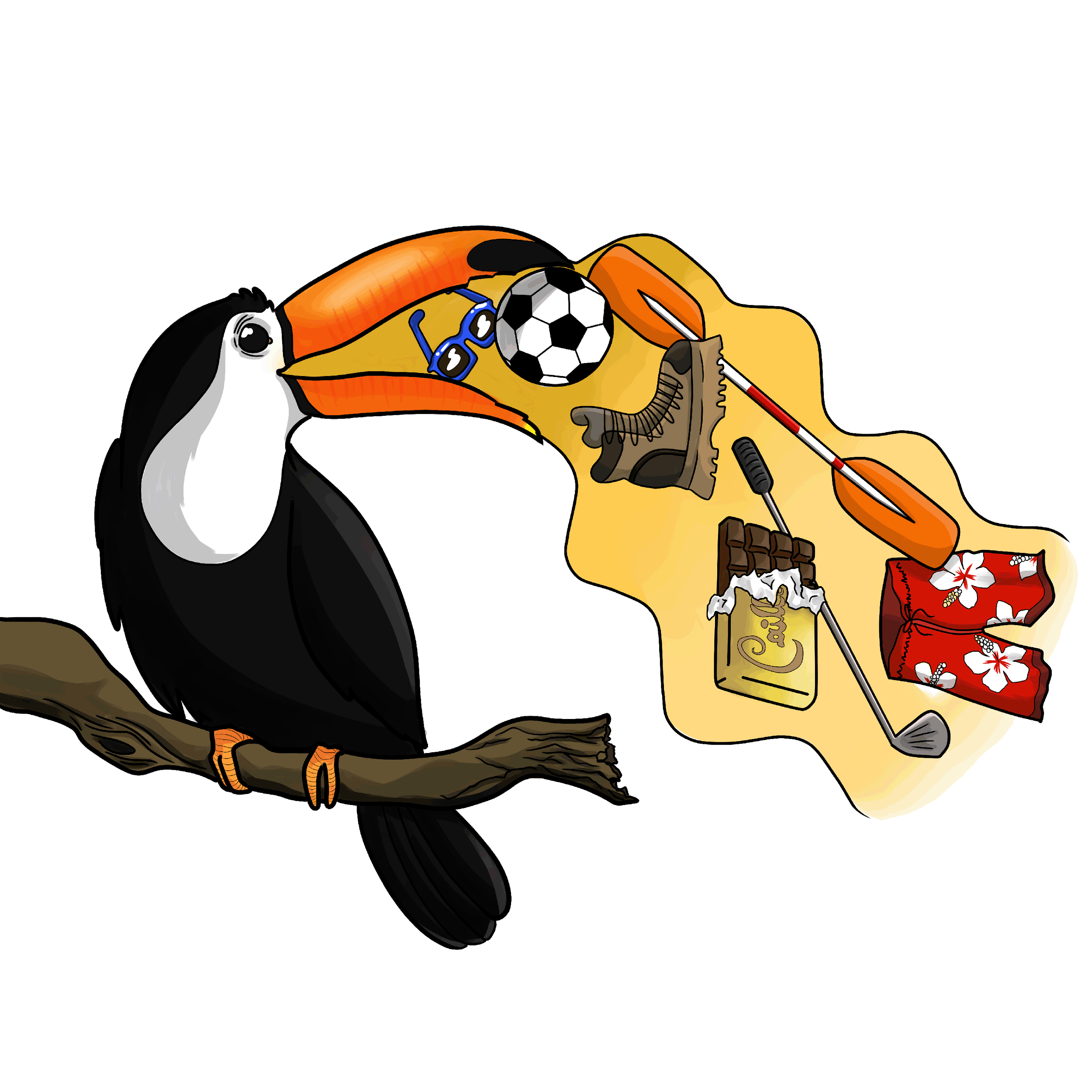 Camp multi-activités pour les enfants de la Veveyse et environsdu 24 au 30 juillet 2022à Grimentz (Valais)PrésentationQui sommes-nous ?Une équipe d’étudiants et de jeunes travailleurs BENEVOLES motivés à organiser un camp d’été pour enfants !Responsable :	Thomas Ruffieux (30 ans), RiazAssistant.e.s: 	Mara Wydler (23 ans), Granges			Jonas Ruffieux (23 ans), Remaufens			Loris Charrière (23 ans), GrangesMoniteurs : 	Stéphanie Litzistorf (27 ans), Remaufens			Line Ruffieux (26 ans), Remaufens			Yooby Gigandet (26 ans), Bulle			Laetitia Scyboz (23 ans), Morlon			Lucie Deschenaux (23 ans), Broc			Aleandro Eccel (24 ans), Bossonnens			Ajit Dévaud (31 ans), Châtel-St-DenisL’équipe sera encore complétée. Que proposons-nous ?Un camp multi-activités dont le but est de réunir les enfants de la Veveyse et des environs pour passer une semaine sympa dans une ambiance jeune et fun animée par une équipe de copains bénévoles. Ce camp qui se déroule chaque année dans une autre région a pour but de faire découvrir des coins de notre pays et de créer des liens entre les participants du district et des alentours.Pourquoi ?Après huit éditions très réussies et un fort engouement pour chaque camp, dont le dernier comptait 72 participants encadrés par 11 moniteurs, nous avons évidemment décidé de renouveler l'expérience. Nous pensons en effet que ce camp répond à une véritable attente dans notre région. Nous aurons pour cette 9ème édition environ 65 places pour les enfants, 3-4 personnes en cuisine et 13 moniteurs-animateurs.Si vous ne connaissez pas encore notre camp, visitez notre site internet www.toucamp.ch où vous trouverez de superbes photos.Lieu et dateLe camp se déroulera du dimanche 24 au samedi 30 juillet 2022 dans la commune de Grimentz (Valais).Public :	Enfants de 3ème (5H) à 6ème (8H) primaire de la Veveyse*, désirant :Passer une semaine d’aventure en compagnie de leurs amis, ou souhaitant faire de nouvelles connaissances,Découvrir ou pratiquer des activités dans une ambiance fun.*le camp étant soutenu par les entreprises et les communes de la Veveyse, la priorité est donnée aux enfants de la Veveyse.Prix du camp et sponsoringFr. 330.-/enfantPrix dégressif pour les fratries :2ème enfant : Fr. 300.-3ème enfant : Fr. 260.-Afin de pouvoir proposer ces prix très attractifs, accessibles aux familles, nous sommes à la recherche de sponsors.Visibilité des donateurs-sponsorsNous avons un site internet, www.toucamp.ch, sur lequel un onglet est prévu pour nos partenaires. Nous y insérons les logos avec lien direct sur votre propre page.De plus, les noms des sponsors/donateurs qui soutiennent notre projet, à partir d'un montant de Fr. 150.-, et qui se seront annoncés avant le 20 novembre figureront sur les flyers distribués à 1250 enfants début décembre. Coordonnées bancaires :  		Banque Raiffeisen de Moléson						Toucamp						Thomas Ruffieux						1616 Attalens						IBAN : CH19 8012 9000 0091 1553 1Catégories sur le site internet :Principaux : 	CHF 500.- et plusOr : 			CHF 250.- à CHF 450.-Argent :		CHF 120.- à CHF 200.-Bronze :		CHF 50.- à CHF 100.-Matériel : 		Dons de matériel ou produitsContact : Jonas Ruffieux : 077 400 63 07 ou toucamp@gmail.comContrepartiesPrésence sur les flyers distribués début décembre à 1500 enfantsPrésence dans la catégorie « Donateurs » du site internetAnnonce lors du discours d’ouverture avec les parentsProgramme provisoire – Toucamp 2022 Grimentz (VS)Budget : (64 enfants et 15 accompagnants)Frais :																						Chalet : 							=	11'000Transport : 						=	4’000Frais généraux : 						= 	500Assurance :						= 	500Nourriture : 						= 	6'000Matériel :							= 	500Activités :  							=	4'000Autres et imprévus :					=	1'000Publicité + remerciements :				=	1'5003 Camps « offerts » services sociaux		=	1'000Total									CHF	30'000Entrées d’argent :				Finance d’inscription 				= 	16’400 CHFRéserves						=	4'000 CHFSponsoring 					=	9'600 CHFTotal								=	30’000 CHFMatinMidiAprès-midiRepasSoiréeDimanchePréparation et mise en place du chaletAccueil et apéro offert aux parentsFormation des groupes, et jeux pour faire connaissanceChaletRallyeLundiBricolage lié au thèmePique-niqueMinigolfChaletJoutes par équipesMardiGéocaching à GrimentzPique-niquePiscineChaletMeurtres et mystèresMercrediRandonnéePique-niqueRandonnéeChaletLotoJeudiEscalade ou Parc AventurePique-niqueEscalade ou Parc AventureChaletFilm // Soirée des 8HVendrediTournoi de sportPique-niqueActivités au choix avec moniteursChaletDiscoSamediRangementsDîner moniteurs